Практическая работа №22Цикл нарезания резьбы G92 ,G76План работы студентов:1.Посмотреть видео: https://youtu.be/1f60nw9JtGMhttps://youtu.be/lOGt74Pmo0U2. Прочитать текст3.Ответить на вопросы (письменно). Задание:G92 – цикл нарезания резьбы резцом. Позволяет сделать несколько проходов резьбовым резцом по глубине, при этом на станке включается синхронизация, которая позволяет попадать резцом в один и тот же виток. При этом указывается фиксированная длина нарезания резьбы, которая распространяется на весь цикл.Достоинства:Позволяет проточить один или несколько проходов резьбы на фиксированную глубину.Можно задать индивидуальные режимы резания и глубины для каждого прохода.Недостатки:Не удобен при большом количестве проходов.Координату каждого прохода нужно задавать вручную.Нет чистового прохода.Нет параметра, отвечающего за сбег резьбы.Ниже представлен пример программирования цикла G92: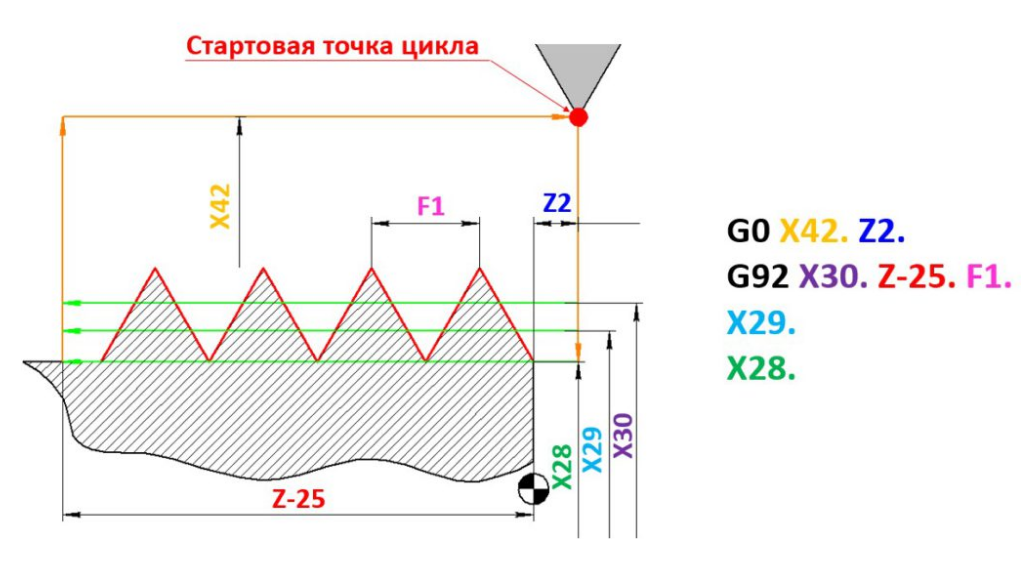 	Рисунок  -Пример цикла нарезания резьбы с помощью цикла G92Контрольные вопросы:1.Нужна ли зарезьбовая канавка для метрических резьб?2.Сколько в данном случае в цикле стоит глубина врезания в заготовку?3.Какой шаг у данной резьбы?